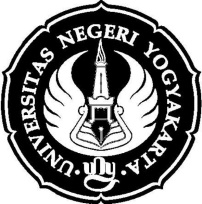 		        FORMATOBSERVASI	NPma.1	PEMBELAJARAN DI KELAS DAN	OBSERVASI PESERTA DIDIKUniversitas Negeri YogyakartaNama Mahasiswa  : Ibadurrahman W. N.		Pukul                   :  09.00-09.45No.Mahasiswa       :  10413241033			Tempat Praktik  : X A Tgl. Observasi       : 16 Februari 2013		Fak/Prodi: FIS/Pend. Sosiologi		                         Yogyakarta, 16 Februari 2013Guru Pembimbing,                                                      Mahasiswa,Henny Suwaji S. Pd.			 		  Ibadurrahman Wisnu N.NIP.							   NIM. 10413241033No.Aspek yang diamatiDeskripsi Hasil PengamatanA.Perangkat MengajarKurikulum Tingkat Satuan Pembelajaran (KTSP)AdaSilabusAdaRencana Pelaksanaan Pembelajaran (RPP)AdaB.Proses PembelajaranMembuka PelajaranMembuka pelajaran dengan salam, absen, menanyakan pelajaran yang telah dipelajari sebelumnyaPenyajian MateriSesuai dengan RPP dan disampaikan dengan kurang menarik, hanya melalui media papan tulisMetode PembelajaranMenggunakan metode ceramah dan tanya jawabPenggunaan BahasaMenggunakan Bahasa Indonesia yang baik dan mudah dipahami oleh peserta didikPenggunaan WaktuCukup seimbang dan efektif antara pembuka, isi dan penutupGerakMengamati dan mengelilingi kelas untuk mengecek pekerjaan peserta didikCara Memotivasi SiswaMemotivasi peserta didik dengan memberikan materi dan tugas yang menarik serta pujian dan nasihat yang membangunTeknik BertanyaBerdialog dan memberikan kesempatan kepada semua siswa untuk bertanya tentang kesulitan peserta didikTeknik Penguasaan KelasMelakukan komunikasi dengan semua peserta didik agar peserta didik berpartisipasi aktif di kelas Penggunaan MediaMenggunakan papan tulisBentuk dan cara evaluasiMemberikan tugas dan evaluasi lisan dengan menanyakan apa yang telah dipelajariMenutup PelajaranMemberi tugas untuk minggu depan, berdoa dan mengucapkan salamC.Perilaku SiswaPerilaku siswa di dalam kelasHampir seluruh peserta didik tidak memperhatikan pelajaran dan kurang termotivasiPerilaku siswa di luar kelasPeserta didik kurang sopan dalam perilaku dan perkataan